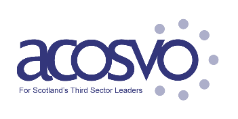 Events & Marketing Officer - Job DescriptionAppendices:Person Description – essential & desirable criteriaCore, Functional, Leadership & Managerial Competencies (see ACOSVO Competency Model for full details)Appendix 1.	Person Description – essential & desirable criteriaAppendix 2 - Core, Functional, Leadership & Managerial Competencies Job Title:Events & Marketing Officer Reports to:Marketing & Engagement ManagerPosition within Structure:Team MemberSalary:SJC 15-17 (£19,124-£19,914)Work Location:18 York Place, Edinburgh, EH1 3EPTravel requirements:Throughout Scotland with occasional UK travelContract Type:35 hours; final contract approval after 3 months’ probation in post; as all ACOSVO posts are part supported by the Scottish Government, extension is dependent upon continued fundingJob ResponsibilityRequiredJob ResponsibilityRequiredMembership DevelopmentAs part of Team ACOSVO – responsible for delivering the membership strategyKey RelationshipsExternal: Facilitators; Members; Non-Members; Caterers; Venues; Internal: Marketing & Engagement Manager; Team ACOSVOACOSVO Overview – Job PurposeACOSVO VisionExcellent third sector leadership in ScotlandACOSVO MissionShape the future of Scotland's third sector by providing every leader with opportunities to inspire, excel & developACOSVI Staff ValuesClick hereJob Purpose1. Assist Marketing & Engagement Manager deliver event programme/market events; lead on social media engagement 2. As part of Team ACOSVO ensure membership growth through implementation of Membership Journey & Touchpoint Strategy3. Deliver high quality service to ACOSVO, its stakeholders, partners & members, embodying ACOSVO’s Staff ValuesJob PurposeJob ResponsibilitiesMeasured by1Assist with marketing through design/production of event flyers/promotional materials/annual overviews & electronic distributionOversee @acosvo ensuring year on year follower growthHelp organise, deliver and evaluate events including venue booking/set up, catering, delegate booking oversight, event admin - production of badges/delegate packs, post event evaluation/analysis; relevant data input Maintain and check computerised records, to ensure up to date mailing/distribution listsAssist with production of E-news; updating websiteBalance Scorecard; resource strategy; surveys; feedback from Board, Scottish Government, Partners, colleagues, line manager; ensuring personal & team objectives met; pro-actively action evaluation analysis2As part of team ACOSVO:Ensure Team ACOSVO are focused on membership, meet associated membership growth/income targets through delivery of membership journey/touchpoints processImprove member experience to ensure their needs are always ACOSVO’s primary focus; ensure swift resolution of issues; be innovative & adaptive to member needs in way that enhances ACOSVO’s reputationEnsure full potential of CRM system maximised  Balance Scorecard; resource strategy; feedback from Board, colleagues, line manager, surveys; achieving personal & team objectives; pro-actively actioning evaluation analysis3Champion culture of excellence which focuses on outcomes, maximises use of resources, is collaborative & actively promotes ACOSVO values & ethosLead by example constantly role modelling positive attitude, setting standards in terms of tone & behaviour, showing genuine care & concern for colleaguesMaintain & upgrade professional knowledge & practice through relevant training/researchAct as Data Processor in accordance with ACOSVO Information & Security PolicyBalance Scorecard; resource strategy; surveys; feedback from Board, Scottish Government, Partners, colleagues, line manager; achieving personal & team objectives; pro-actively action evaluation analysisEssential1. Education & qualificationsEducated to level 6 of Scottish Credit & Qualifications Framework/’Highers’ or equivalent2. Experience & CharacteristicsExperience of working as part of a team; understanding of organising and marketing events; checks for accuracy to get things right first time; remains focused when faced with competing demands; prioritises work to maximise effective use of resource and effort; meets deadlines; reliable; diplomatic; proactive; helpful Management ExperienceNot required3. Sector ExperienceAppreciation of context of working in a third sector organisation and understanding of the sector more widely4. Leadership KnowledgeAppreciation of characteristics & qualities required for strong leadership; understanding of benefits of excellent leadership  Membership KnowledgeNot required Financial ExperienceNot required5. Technical KnowledgeAwareness of design software 6. IT/Systems KnowledgeComfortable using Microsoft Office applications & twitter; basic understanding of websites  7. Communicating & InfluencingStrong communication skills; uses forms of communication appropriate to audience; asks relevant questions to clarify understanding; presents succinct, clear and accurate information promptly, either orally or in writing, follows logical sequence8. Planning & OrganisingEffective delivery; ensures achievement of targets & work plans; prioritises workload; works as part of a team; seeks guidance when necessary; keeps appropriate people informed of progress in key areas; able to take direction and deliver to deadlines9. Analysis & Problem SolvingUnderstands situations/problems by breaking down into constituent parts, or traces implications in a step-by-step methodDesirable1. Sector ExperienceExperience working in third sector2. Experience & CharacteristicsExperience organising & marketing events; appreciation of issues facing membership organisations; knowledge of evaluating events; able to analyse and present data3. IT knowledge/ System KnowledgeExperience using databases, delegate booking systems, survey systems, mail distribution services, publishing applications, newslettersCore CompetenciesLevelFunctional CompetenciesLevelLeadership & Managerial CompetenciesLevelIntegrity and Ethos1Communication and Influencing1Strategic ThinkingNot ApplicablePlanning and Organisation2Analysis and Problem Solving1Capacity BuildingNot applicableCommitment to Improvement1Judgement and Decision Making1Results Driven1Financial and Business AcumenNot applicableStakeholder Engagement2Team Collaboration/Understanding1Level 1Basic ApplicationDisplays understanding of effective performance and demonstrates practical application.  Has minimal influence or responsibility and mostly works under supervisionLevel 2Skilled applicationDemonstrates practical application in a range of work situations and can provide guidance to others and shares lessons learned.  Can work autonomously with limited or no supervision.Level 3Advanced applicationCan solve complex problems in this area with extensive knowledge and understanding of principles and practices.  Demonstrates practical application in a wide range of work situations.  Is seen as a role model for others.  Can provide coaching/mentoring in this area, lead projects and be the point of contact for leaders, members, stakeholders and partners Level 4Expert applicationCan apply integrated knowledge gained from many years of application in this area.  A leading authority in this area and recognised in the sector as expert.  Is able to perform as an ambassador for ACOSVO and attend seminars and conferences as the organisational representative. 